Kritéria a způsob hodnocení profilové části maturitní zkoušky z českého jazyka a literatury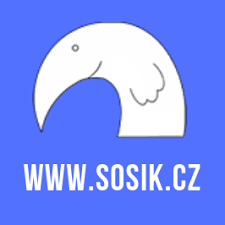 A/ Společná část maturitní zkoušky (zajišťuje CERMAT)Podrobné informace ke společné části maturitní zkoušky jsou na stránkách cermat (https://maturita.cermat.cz/menu/katalogy-pozadavku)všechny zkoušky společné části (povinné i nepovinné) se konají pouze formou didaktických testů, které se hodnotí pouze slovně „uspěl (a)“ nebo „neuspěl (a)“ s procentuálním vyjádřením úspěšnosti, žáci tedy z těchto zkoušek neobdrží na vysvědčení známkuB/  Profilová část(platí pro všechny studijní obory)1. část - Písemná prácepísemná práce (konají všichni žáci ve stejný den a čas)minimálně 4 zadání (stejná pro všechny žáky)čas 110 minut na vypracování + 10 min na výběr tématuminimální rozsah 250 slovpomůcky: Pravidla českého pravopisu40% do celkového hodnocení známkou2. část - Ústní zkouška Žák vyplní formulář se seznamem přečtené literatury podle stanovených požadavků do 31. 3. Seznam titulů ke společné ústní části maturitní zkoušky z českého jazyka je ke stažení na stránkách školy 20 minut příprava15 minut zkouška60 % do celkového hodnocení známkou